Rámcová dohoda na poskytování geodetických služeb– vytyčení po pozemkových úpravách („Rámcová dohoda“)Čl. ISMLUVNÍ STRANYČeská republika – Státní pozemkový úřadse sídlem Husinecká 1024/11a, 130 00 Praha 3 – Žižkov, IČO: 013 12 774, Krajský pozemkový úřad pro ....., Pobočka ....., na adrese ..... Zastoupená: [jméno ředitele KPÚ v případě, že Rámcovou dohodu podepisuje ředitel KPÚ] [jméno vedoucího PK v případě, že Rámcovou dohodu podepisuje vedoucí PK] Ve smluvních záležitostech zastoupená: [příslušný zaměstnanec, KPÚ ......, Pobočka ......] V technických záležitostech zastoupená: [příslušný zaměstnanec, KPÚ ......, Pobočka ......] Kontaktní údaje:Tel.: .....E-mail: .....ID datové schránky: z49per3Bankovní spojení: Česká národní bankaČíslo účtu: 3723001/0710DIČ: CZ01312774 (není plátce DPH)(„Objednatel“)a
[Obchodní firma poskytovatele]společnost založená a existující podle právního řádu [České republiky], se sídlem ....., IČO: ....., zapsaná v obchodním rejstříku vedeném u ..... soudu v ....., oddíl ....., vložka .....Zastoupená: .....Ve smluvních záležitostech zastoupená:.....V technických záležitostech zastoupená:.....Kontaktní údaje:Tel.: .....E-mail: .....ID datové schránky: .....Bankovní spojení: .....Číslo účtu: .....DIČ: .....(„Poskytovatel“/ „Poskytovatel č. 1“) Variantně v případě, že bude uzavírána Rámcová dohoda s více dodavateli:(pro účely podání nabídky se účastník zadávacího řízení označuje jako Poskytovatel 1 a údaje týkající se 2., 3. a dalšího Poskytovatele v návrhu dohody nevyplňuje)[Obchodní firma poskytovatele]společnost založená a existující podle právního řádu [České republiky], se sídlem ....., IČO: ....., zapsaná v obchodním rejstříku vedeném u ..... soudu v ....., oddíl ....., vložka .....Zastoupená: .....Ve smluvních záležitostech zastoupená:.....V technických záležitostech zastoupená:.....Kontaktní údaje:Tel.: .....E-mail: .....ID datové schránky: .....Bankovní spojení: .....Číslo účtu: .....DIČ: .....(„Poskytovatel č. 2“)[Obchodní firma poskytovatele]společnost založená a existující podle právního řádu [České republiky], se sídlem ....., IČO: ....., zapsaná v obchodním rejstříku vedeném u ..... soudu v ....., oddíl ....., vložka .....Zastoupená: ....Ve smluvních záležitostech zastoupená:......V technických záležitostech zastoupená:......Kontaktní údaje:Tel.: .....E-mail: .....ID datové schránky: .....Bankovní spojení: .....Číslo účtu: .....DIČ: .....(„Poskytovatel č. 3“)
(Identifikační údaje dalších Poskytovatelů budou doplněny dle skutečného počtu Poskytovatelů v souladu se zadávací dokumentací. V tomto smyslu bude upraven i příslušný text dohody, zejména její článek II a Přílohy Rámcové dohody) (dále společně také jen „Poskytovatel“ nebo „Poskytovatelé“)(Objednatel a Poskytovatel/Poskytovatelé dále jako „Smluvní strany“ a každý z nich samostatně jako „Smluvní strana“)Smluvní strany dnešního dne uzavřely tuto Rámcovou dohodu na poskytování geodetických služeb adekvátně § 131 zákona č. 134/2016 Sb., ve smyslu § 131 a násl. zákona č. 134/2016 Sb., o zadávání veřejných zakázek, ve znění pozdějších předpisů („ZZVZ“) a zákona č. 89/2012 Sb., občanský zákoník, ve znění pozdějších předpisů („Občanský zákoník“) Čl. II
Úvodní ustanoveníPodkladem pro uzavření této Rámcové dohody je nabídka Poskytovatele č. 1 ze dne ...................., nabídka Poskytovatele č. 2 ze dne ……………………, nabídka Poskytovatele č. 3 ze dne ………….., která byla podána/které byly podány na základě oznámení o zahájení zadávacího řízení/výzvy k podání nabídky/výzvy k podání nabídky na zakázku malého rozsahu za účelem výběru dodavatelů/nejvhodnějšího dodavatele pro zadání nadlimitní/podlimitní veřejné zakázky/veřejné zakázky malého rozsahu s názvem „……………………………“ („Veřejná zakázka“), a to v souladu se ZZVZ/v souladu s příslušnými ustanoveními ZZVZ.Čl. IIIPředmět, místo plnění a účel Rámcové dohodyPředmětem této Rámcové dohody je ujednání základních pravidel, jimž budou podléhat všechny konkrétní, tzv. realizační smlouvy, na jejím základě v budoucnu uzavřené, včetně stanovení postupu při uzavírání prováděcích smluv/objednávek („Prováděcí smlouva“/„Objednávka“), na základě kterých bude Poskytovatel/budou jednotliví Poskytovatelé pro Objednatele poskytovat dle aktuálních potřeb a požadavků Objednatele geodetické služby v souladu se zákonem č. 200/1994 Sb., o zeměměřictví a o změně a doplnění některých zákonů souvisejících s jeho zavedením, ve znění pozdějších předpisů, a jeho prováděcí vyhláškou č. 31/1995 Sb., ve znění pozdějších předpisů, zákonem č. 256/2013 Sb., o katastru nemovitostí (katastrální zákon), ve znění pozdějších předpisů („Katastrální zákon“), vyhláškou č. 357/2013 Sb., o katastru nemovitostí (katastrální vyhláška), ve znění pozdějších předpisů („Katastrální vyhláška“), dalšími právními předpisy z oboru zeměměřictví a katastru nemovitostí, zákonem č. 139/2002 Sb., o pozemkových úpravách a pozemkových úřadech a o změně zákona č. 229/1991 Sb., o úpravě vlastnických vztahů k půdě a jinému zemědělskému majetku, ve znění pozdějších předpisů („Zákon o pozemkových úpravách“) a dalšími právními předpisy České republiky a Platným a účinným Metodickým návodem k provádění pozemkových úprav vydaným Státním pozemkovým úřadem a rámcové vymezení práv a povinností Objednatele a Poskytovatele/ů vyplývajících z jednotlivých Prováděcích smluv/Objednávek.Poskytovatel/é se touto Rámcovou dohodou ve spojení s Prováděcími smlouvami/Objednávkami zavazuje/jí poskytovat pro Objednatele v souladu 
s požadavky a postupem stanoveným v této Rámcové dohodě a ve stanoveném rozsahu zejména tyto služby:2.1. Vytyčení hranic pozemků:Vytyčení lesních pozemků – podkladem je digitální katastrální mapa („DKM“), Vytyčení zemědělských a ostatních pozemků – podkladem je DKM.2.2. Ostatní:trvalé označení hranic pozemků dle § 91 odst.1 Katastrální vyhlášky;označení hranic obcí dle § 92 odst. 1 písm. a) Katastrální vyhlášky; (volitelná položka)označení hranic obcí dle § 92 odst. 2 Katastrální vyhlášky. (volitelná položka)(„Služby“)Jedná se o vytyčení hranic pozemků po dokončených komplexních pozemkových úpravách („KoPÚ“)/variantně po dokončených jednoduchých pozemkových úpravách („JPÚ“) na podkladě mapy DKM, provedených dle Zákona o pozemkových úpravách.Objednatel se tímto zavazuje zaplatit Poskytovateli/Poskytovatelům za poskytování Služeb odměnu dle podmínek stanovených v této Rámcové dohodě a v jednotlivých Prováděcích smlouvách/Objednávkách.Provedením Služeb se rozumí úplné a bezvadné provedení všech geodetických a souvisejících kancelářských prací včetně dodávky výstupů dokončených Služeb Objednateli, dále provedení všech činností souvisejících s provedením Služeb včetně koordinační a kompletační činnosti.Místem plnění této Rámcové dohody jsou katastrální území okresů …………………. s územní působností Krajského pozemkového úřadu pro ………….. kraj.Objednatel bude zadávat jednotlivé Prováděcí smlouvy/Objednávky Poskytovateli/Poskytovatelům na základě písemné výzvy k poskytnutí plnění („Výzva“), která je Přílohou č. 1. Čl. IVUzavírání Prováděcích smluv/ObjednávekProváděcí smlouvy/Objednávky, které tvoří Přílohu č. 2, na realizaci jednotlivých Veřejných zakázek zadávaných na základě této Rámcové dohody budou uzavírány dle tohoto článku a ve smyslu ust. § 134 ZZVZ.V případě vzniku potřeby na poskytnutí Služeb bude proces uzavření Prováděcích smluv/Objednávek zahájen odesláním písemné Výzvy Objednatele/variantně Poskytovateli, který se umístil při uzavírání této Rámcové dohody (tedy v rámci Veřejné zakázky) jako první v pořadí (Poskytovatel č. 1). Výzva bude obsahovat zejména popis poptávaného plnění včetně požadovaného rozsahu v příslušných jednotkách, přílohou Výzvy bude návrh Prováděcí smlouvy/Objednávky. Vzor Výzvy je Přílohou č. 1 této Rámcové dohody.Vyzvaný Poskytovatel je povinen doručit Objednateli písemný návrh Prováděcí smlouvy/Objednávky do ………. pracovních dnů ode dne doručení Výzvy, nebo v jiné lhůtě stanovené ve Výzvě. Poskytovatel zpracuje návrh Prováděcí smlouvy/Objednávky dle závazného vzoru, který je uveden v Příloze č. 2 této Rámcové dohody, přičemž do něho doplní zejména celkovou cenu Služeb stanovenou v souladu s touto Rámcovou dohodou. Návrh Prováděcí smlouvy/Objednávky musí být Poskytovatelem vypracován v souladu se závazným vzorem a požadavky Objednatele uvedenými ve Výzvě; od závazného vzoru Prováděcí smlouvy/Objednávky se lze odchýlit, jen pokud to vyplývá z požadavku Objednatele uvedeného ve Výzvě nebo bude-li to zcela nepochybně ve prospěch Objednatele. Smluvní strany však berou na vědomí, že dle ust. § 131 odst. 5 ZZVZ nelze v Prováděcích smlouvách/Objednávkách sjednat podstatné změny podmínek stanovených touto Rámcovou dohodou.Návrh Prováděcí smlouvy/Objednávky bude Objednateli doručen ve dvou vyhotoveních podepsaných osobou oprávněnou jednat jménem Poskytovatele. Objednatel uzavře Prováděcí smlouvu/Objednávku s Poskytovatelem přijetím návrhu Prováděcí smlouvy/Objednávky předloženého vyzvaným Poskytovatelem, o čemž je povinen tohoto Poskytovatele neprodleně, nejpozději do ……… pracovních dnů ode dne doručení návrhu Prováděcí smlouvy/Objednávky Objednateli, písemně informovat.      Variantně v případě, že bude uzavírána Rámcová dohoda s více dodavateli:Pokud Poskytovatel č. 1 nedoručí Objednateli písemný návrh Prováděcí smlouvy/Objednávky do lhůty stanovené v bodě 3. tohoto článku, znamená to, že Výzvu Objednatele k předložení návrhu Prováděcí smlouvy/Objednávky neakceptoval. Objednatel bude následně Druhou a další Výzvu zasílat dalším Poskytovatelům podle pořadí, ve kterém se umístili při uzavírání této Rámcové dohody. Čl. VZpůsob poskytování Služeb a náležitosti předané dokumentaceTyto Služby budou provedeny v souladu s platnými právními předpisy: Katastrálním zákonem;Katastrální vyhláškou; Zákonem č. 200/1994 Sb., o zeměměřictví a o změně a doplnění některých zákonů souvisejících s jeho zavedením, ve znění pozdějších předpisů, a jeho prováděcí vyhláškou č. 31/1995 Sb. ve znění pozdějších předpisů a dalšími právními předpisy z oboru zeměměřictví a katastru nemovitostí; Zákonem o pozemkových úpravách – § 12 odst. 2; Platným a účinným Metodickým návodem k provádění pozemkových úprav vydaným Státním pozemkovým úřadem (dostupným na webu Státního pozemkového úřadu).Objednatel bude Poskytovatelem vyrozuměn o místu, datu a času předání vytyčených hranic pozemků vlastníkům pozemků příp. jiným oprávněným (např. zástupci Objednatele). Vyrozumění bude zasláno v podobě e-mailů na adresy uvedené v Prováděcích smlouvách/Objednávkách s minimálně 7denním předstihem. Poskytovatel na svůj náklad a na své nebezpečí provede pro Objednatele vyhotovení dokumentace o vytyčení hranice pozemků tak, aby nedocházelo k umělému navyšování účtovaných jednotek včetně použitého označení lomových bodů.Poskytovatel při součinnosti s vlastníky bude při vytyčení hranic pozemků postupovat podle § 89 Katastrální vyhlášky.Objednatel převezme pouze řádně a bezchybně provedené finální výstupy poskytnutých Služeb. Poskytovatel je povinen Objednateli předat spolu s písemným výstupem dle předchozí věty i všechny doklady a jiné písemnosti související s předávaným výstupem. 5.1 Objednatel obdrží od Poskytovatele kopii dokumentace o vytyčení hranic pozemku podle § 90 odst. 1 Katastrální vyhlášky, včetně dokladu o doručení dokumentace o vytyčení hranic pozemků vlastníkovi vytyčovaných pozemků, dotčeným vlastníkům a příslušnému katastrálnímu úřadu.5.2 Stejnopis dokumentace o vytyčení hranic pozemků doručí Poskytovatel vlastníkovi vytyčovaných pozemků a kopii dotčeným vlastníkům ve lhůtě stanovené § 90 odst. 2 Katastrální vyhlášky.5.3. Kopii dokumentace o vytyčení hranic pozemků doručí v souladu s § 90 odst. 3 Katastrální vyhlášky Poskytovatel příslušnému katastrálnímu úřadu.Nové hranice budou řádně vytyčeny a označeny zákonem předepsaným způsobem. Objednatel bude včas vyrozuměn o datu předávání hranic (viz bod 2 tohoto článku) a je aktivně legitimován provést kontrolu samotného předávání vytyčených hranic vlastníkům příp. jiným oprávněným.O předání a převzetí finálních výstupů poskytnutých Služeb jako celku Smluvní strany vyhotoví protokol o předání a převzetí dokumentace („Protokol o předání dokumentace“).Služba se považuje za řádně poskytnutou podepsáním Protokolu o předání dokumentace za podmínky, že budou splněny náležitosti § 90 Katastrální vyhlášky v návaznosti na bod 5.1 tohoto článku. Vlastnické právo k jednotlivým výstupům poskytnutých Služeb přechází na Objednatele okamžikem podepsání Protokolu o předání dokumentace.Objednatel je povinen převzít finální výstupy poskytnutých Služeb pouze tehdy, pokud jsou Služby poskytnuty bez vad. Pokud finální výstupy Služeb obsahují vady, pořídí Objednatel zápis, ve kterém se uvede soupis vad a vyzve Poskytovatele dle čl. IX této Rámcové dohody k jejich odstranění ve stanoveném termínu.Čl. VI.Doba poskytování Služeb a lhůty plněníPoskytovatel se zavazuje provést Služby dle čl. II této Rámcové dohody do ……………., nebo do vyčerpání předpokládané hodnoty Veřejné zakázky tj. ……………… Kč bez DPH.Lhůta plnění jednotlivých Služeb bude upravena v závislosti na druhu požadovaných Služeb vždy Prováděcí smlouvou/Objednávkou. Obecně však platí, že lhůta pro poskytnutí Služeb činí 60 dnů. Změna tohoto termínu je možná po dohodě s Objednatelem.Provedením Služeb se rozumí řádné ukončení a předání Služeb v rozsahu a v termínu ujednaných v této Rámcové dohodě a kvalitě dle této Rámcové dohody, norem a příslušných právních předpisů.Čl. VIICena Služeb Cena za poskytnutí Služeb na základě konkrétní Prováděcí smlouvy/Objednávky („Cena“) bude uvedena v této Prováděcí smlouvě/Objednávce, přičemž bude vypočtena jako součet cen všech jednotlivých Služeb poskytnutých dle konkrétní Prováděcí smlouvy/Objednávky. Cena každé jednotlivé Služby poskytnuté dle konkrétní Prováděcí smlouvy/Objednávky bude vypočtena jako součin rozsahu příslušné Služby podle specifikace konkrétní Služby v Prováděcí smlouvě/Objednávce a jednotkové ceny platné pro příslušnou Službu a příslušného Poskytovatele, která je uvedena v Příloze č. 3 této Rámcové dohody. Pro vyloučení pochybností Smluvní strany uvádějí, že jednotková cena uvedená v Příloze č. 3 této Rámcové dohody se platí za každou, i započatou jednotku, v plné výši, nikoliv ve výši poměrné.Poskytovatelé jsou povinni/Poskytovatel je povinen doplnit Cenu do jimi/jím vypracovaného návrhu Prováděcí smlouvy/Objednávky vždy ve struktuře cena bez DPH, sazba DPH v %, cena vč. DPH, přičemž účtována daň z přidané hodnoty („DPH“) bude vždy ve výši určené platnými právními předpisy v době poskytnutí zdanitelného plnění.Čl. VIIIPlatební podmínkyMaximální objem fakturovaných Služeb všech Poskytovatelů nepřesáhne částku ………………,- Kč bez DPH.Objednatel uhradí Poskytovateli Cenu na základě jednotlivých účetních a daňových dokladů („faktura“) vystavených Poskytovatelem ve dvou originálech, a to převodním příkazem na účet Poskytovatele. Faktury budou vystaveny na základě Protokolu o předání dokumentace s potvrzením o bezchybnosti provedeného Díla, a to pro každou Prováděcí smlouvu/Objednávku samostatně. Platby peněžitých částek se provádí bankovním převodem na účet Poskytovatele uvedený ve faktuře. Peněžitá částka se považuje za zaplacenou okamžikem jejího odepsání z účtu odesílatele ve prospěch účtu příjemce.Splatnost faktur vystavených Poskytovatelem je 30 dnů od data doručení faktur Objednateli. Každá faktura musí obsahovat veškeré náležitosti dle zákona č. 235/2004 Sb., o dani z přidané hodnoty, ve znění pozdějších předpisů a zákona č. 563/1991 Sb. o účetnictví, ve znění pozdějších předpisů a dle daňových předpisů. V případě, že faktura nebude obsahovat potřebné náležitosti, nebo bude obsahovat chybné či neúplné údaje, je Objednatel oprávněn ji vrátit Poskytovateli k opravě či doplnění. Po vrácení faktury nové či opravené počíná běžet nová lhůta splatnosti. Přílohou faktury bude Protokol o předání dokumentace. Poslední faktura v každém kalendářním roce musí být Objednateli doručena nejpozději do 30. 11. příslušného kalendářního roku. Připadne-li termín splatnosti na den, který není pracovním dnem, posouvá se termín splatnosti na nejbližší následující pracovní den.Poskytovatel je podle ustanovení § 2 písm. e) zákona č. 320/2001 Sb., o finanční kontrole ve veřejné správě a o změně některých zákonů (zákon o finanční kontrole), ve znění pozdějších předpisů, osobou povinnou spolupůsobit při výkonu finanční kontroly prováděné v souvislosti s úhradou Služeb z veřejných výdajů.Pro vyloučení pochybností Smluvní strany potvrzují, že Poskytovatel nemá v souvislosti s poskytováním Služeb na základě této Rámcové dohody nárok na úhradu nákladů, které mu s poskytováním Služeb vznikly a rovněž nemá v této souvislosti nárok na úhradu jakéhokoliv jiného peněžitého plnění, než je Cena.Čl. IXOdpovědnost za vadyPoskytovatel odpovídá za všechny faktické i právní vady, které mají výstupy Služeb nebo jejich části v okamžiku předání a převzetí výstupů poskytnutých Služeb, přičemž Objednatel je oprávněn vytknout takové vady ve lhůtě dvaceti čtyř (24) měsíců ode dne předání a převzetí výstupů poskytnutých Služeb.Nebude-li Objednatelem stanoveno jinak, je Poskytovatel povinen zahájit odstraňování a bezplatně odstranit vady výstupů Služeb bez zbytečného odkladu ve lhůtě stanovené ve výzvě Objednatele nebo poté, co sám vady zjistí, jinak může být provedeno jejich odstranění Objednatelem nebo třetí osobou na náklady Poskytovatele. Objednatel nezbavuje Poskytovatele povinnosti zaplatit Objednateli do 15 pracovních dní od obdržení písemného vyrozumění veškeré další náklady, které mu v této souvislosti vznikly.Poskytovatel se zavazuje Objednateli bezodkladně oznámit úplné odstranění oznámené nebo zjištěné vady a je povinen provedenou opravu Objednateli řádně předat. V případě, že Objednatel bude souhlasit s tím, že vady jsou řádně odstraněny, vydá Poskytovateli „Potvrzení o odstranění vad.“Čl. XPráva a povinnosti Smluvních stranPoskytovatel je povinen provést Služby na svůj náklad a na své nebezpečí.Objednatel poskytne Poskytovateli účinnou pomoc pro řešení Služeb, mapové podklady potřebné k vyhotovení Služeb (pokud je má k dispozici), dále podklady pro jednání se zúčastněnými osobami za účelem jejich vyzvání k účasti na předávání vytyčených hranic pozemků v terénu.Objednavatel je oprávněn kdykoliv za trvání této Rámcové dohody zkontrolovat plnění Služeb, Poskytovatel je povinen mu takovou kontrolu umožnit.Poskytovatel není oprávněn poskytovat třetím osobám rozpracované Služby ani podklady, které jsou předmětem Prováděcích smluv/Objednávek.Předání díla bude Smluvními stranami vzájemně potvrzeno. Tím okamžikem přechází na Objednavatele odpovědnost za ztrátu, zničení či zcizení díla.Poskytovatel nese nebezpečí škody na zhotovených Službách, a to až do okamžiku předání Služeb.Poskytovatel je povinen mít uzavřenou pojistnou smlouvu pro odpovědnost za způsobenou škodu při výkonu své podnikatelské (profesní) činnosti třetím osobám (včetně Objednatele) s minimální výší pojistného plnění ……………. Kč. Poskytovatel je povinen zajistit, aby taková pojistná smlouva byla účinná po celou dobu účinnosti této Rámcové dohody. Před podpisem této Rámcové dohody je Poskytovatel povinen předložit Objednateli k založení do spisu Veřejné zakázky originál či úředně ověřenou kopii pojistné smlouvy nebo pojistky ve smyslu § 2775 Občanského zákoníku uzavřené Poskytovatelem. Poskytovatel se zavazuje k úhradě újmy vzniklé výkonem jeho činnosti při zpracování Služeb vlastníkům, či oprávněným uživatelům dotčených pozemků/budov. Poskytovatel se zavazuje po celou dobu provádění Díla zabezpečit:plnění veškerých povinností vyplývajících z právních předpisů České republiky, zejména pak z předpisů pracovněprávních, předpisů z oblasti zaměstnanosti a bezpečnosti ochrany zdraví při práci, a to vůči všem osobám, které se na plnění Veřejné zakázky podílejí; plnění těchto povinností zabezpečí Poskytovatel i u svých Poddodavatelů;sjednání a dodržování smluvních podmínek se svými Poddodavateli, srovnatelných s podmínkami sjednanými v této Rámcové dohodě, a to v rozsahu výše smluvních pokut a délky odpovědnosti za vady; uvedené smluvní podmínky se považují za srovnatelné, bude-li výše smluvních pokut a délka odpovědnosti za vady shodná s Rámcovou dohodou;řádné a včasné plnění finančních závazků svým Poddodavatelům, kdy za řádné a včasné plnění se považuje plné uhrazení Poddodavatelem vystavených faktur za plnění poskytnutá k plnění Veřejné zakázky, a to vždy do třiceti (30) kalendářních dnů od obdržení platby ze strany Objednatele za konkrétní plnění.Objednatel je oprávněn plnění povinností uvedených v bodu 9. tohoto článku kdykoliv kontrolovat, a to i bez předchozího ohlášení Poskytovateli. Je-li k provedení kontroly potřeba předložení dokumentů, zavazuje se Poskytovatel k jejich předložení nejpozději do dvou (2) pracovních dnů od doručení výzvy Objednatele.Čl. XISmluvní pokutaPoskytovatel je v případě porušení své povinnosti stanovené v této Rámcové dohodě nebo příslušné Prováděcí smlouvě/Objednávce povinen Objednateli uhradit a Objednatel je oprávněn po Poskytovateli v takovém případě požadovat uhrazení smluvních pokut takto:při prodlení Poskytovatele s řádným provedením a předáním výstupů Služeb nebo jejich části v termínech uvedených v této Rámcové dohody nebo v Prováděcí smlouvě/Objednávce je Objednatel oprávněn po Poskytovateli požadovat zaplacení smluvní pokuty ve výši 1 000 Kč za každý i započatý den prodlení;při prodlení Poskytovatele se splněním dodatečné lhůty poskytnuté Objednatelem nebo dohodnuté Smluvními stranami pro odstranění vad zjištěných při předání a převzetí výstupů Služeb nebo jejich částí, je Objednatel oprávněn po Poskytovateli požadovat zaplacení smluvní pokuty ve výši 3 000 Kč za každý i započatý den prodlení;při zjištění porušení povinnosti Poskytovatele řádně provést faktické činnosti ve smyslu této Rámcové dohody, tedy při zjištění rozporu Protokolu o předání dokumentace ve smyslu čl. V bod 7 této Rámcové dohody se skutečným stavem, je Objednatel oprávněn po Poskytovateli požadovat zaplacení smluvní pokuty ve výši 15 000 Kč za každý jeden případ porušení této povinnosti;při porušení povinnosti Poskytovatele mít uzavřenou pojistnou smlouvu ve smyslu čl. X odst. 7 této Rámcové dohody je Objednatel oprávněn po Poskytovateli požadovat zaplacení smluvní pokuty ve výši 10 000 Kč za každý jeden den porušení této povinnosti;za porušení povinnosti mlčenlivosti dle této Rámcové dohody je Poskytovatel povinen zaplatit Objednateli smluvní pokutu ve výši 10 000 Kč, a to za každý jednotlivý případ porušení povinnosti mlčenlivosti nebo povinnosti dle čl. XIV;za porušení povinnosti podle čl. X odst. 9. je Poskytovatel povinen uhradit Objednateli smluvní pokutu ve výši 10 000 Kč, a to za každý jednotlivý případ porušení této povinnosti.Smluvní pokuta nebo náhrada škody dle této Rámcové dohody je splatná ve lhůtě deseti (10) kalendářních dnů ode dne, kdy povinná Smluvní strana obdržela výzvu k její úhradě.Zaplacením smluvní pokuty není dotčeno právo na náhradu škody v celém rozsahu. Výše smluvních pokut se do výše náhrady škody nezapočítává.Čl. XIIOdstoupení Objednatel je od této Rámcové dohody oprávněn jednostranně odstoupit bez jakýchkoli sankcí, pokud nebude schválena částka ze státního rozpočtu, která je potřebná k úhradě za plnění poskytované podle této Rámcové dohody. Takto však může odstoupit pouze v případě, pokud Služby od Poskytovatele dosud nepřevzal, nebo v době kratší než 30 kalendářních dní před sjednaným datem předání Služeb.Objednatel má právo Rámcovou dohodu vypovědět bez udání důvodu a bez jakýchkoli sankcí s výpovědní lhůtou v délce tři (3) měsíce, která počne běžet prvním dnem měsíce následujícího po měsíci, v němž byla výpověď doručena druhé Smluvní straněObjednatel je dále oprávněn odstoupit od této Rámcové dohody bez jakýchkoliv sankcí v případě podstatného porušení této Rámcové dohody Poskytovatelem, zejména v případě:prodlení s řádným poskytnutím Služeb, po dobu delší než 30 dnů, od doby uvedené v Prováděcí smlouvě/Objednávce;prodlení s řádným protokolárním předáním Služby delším než 30 dnů, od doby uvedené v Prováděcí smlouvě/Objednávce;porušení smluvní povinnosti dle této Rámcové dohody, které nebude odstraněno ani v dodatečné lhůtě 14 dnů.Objednatel je oprávněn odstoupit od této Rámcové dohody v případě, kdy vyjde najevo, že Poskytovatel uvedl v rámci zadávacího řízení nepravdivé či zkreslené informace, které by měly zřejmý vliv na výběr Poskytovatele pro uzavření této Rámcové dohody.Smluvní strany jsou oprávněny od této Rámcové dohody odstoupit za podmínek stanovených Občanským zákoníkem, nebo jinými právními předpisy.Odstoupení od této Rámcové dohody musí být učiněno písemným oznámením o odstoupení od této Rámcové dohody druhé straně. Účinky odstoupení nastávají dnem doručení druhé straně. Čl. XIIIPoddodavatelé a zaměstnanci PoskytovatelePoskytovatel se zavazuje poskytovat Služby sám, nebo s využitím svých zaměstnanců či poddodavatelů („Poddodavatel“), které uvedl v krycím listu nabídky. Při poskytování Služeb jinou osobou má Poskytovatel odpovědnost, jako by Služby poskytoval sám.Jakákoliv dodatečná změna osoby Poddodavatele nebo rozsahu plnění svěřeného poddodavateli musí být předem písemně schválena Objednatelem, ledaže by Poskytovatel (resp. jeho zaměstnanci) převzal plnění svěřené Poddodavateli.Čl. XIVPovinnost mlčenlivosti a ochrana informacíV souvislosti s realizací práv a povinností vyplývajících z této Rámcové dohody bude mít Poskytovatel přístup k informacím (datům) Státního pozemkového úřadu, které jsou nezbytné k plnění Rámcové dohody, včetně osobních údajů v nich obsažených. Poskytovatel se tak stává zpracovatelem těchto informací, včetně osobních údajů a zavazuje se, že s těmito údaji bude dále nakládáno podle platných právních předpisů, zejména v souladu s nařízením Evropského parlamentu a Rady EU 2016/679 („GDPR“) a zákonem č. 110/2019, o zpracování osobních údajů, nebo zákonným předpisem, který tento zákon nahradí.V průběhu poskytování Služeb, není Poskytovatel oprávněn poskytovat výsledky činnosti jiným osobám než účastníkům řízení, Objednateli a katastrálnímu úřadu. Poskytovatel se zavazuje během plnění Rámcové dohody (poskytování Služeb apod.) i po ukončení Rámcové dohody (i po jeho předání Objednateli), zachovávat mlčenlivost o všech skutečnostech, o kterých se dozví od Objednatele v souvislosti s plněním této Rámcové dohody (poskytováním Služeb).Poskytovatel bere na vědomí, že Objednatel jako povinný subjekt musí na žádost poskytnout informace podle zákona č. 106/1999 Sb., o svobodném přístupu k informacím, ve znění pozdějších předpisů, a to zejména informace týkající se identifikace Smluvních stran, informace o ceně plnění a rámcovou informaci o předmětu plnění Rámcové dohody. Informace poskytnuté v souladu s citovaným zákonem nelze považovat za porušení závazku mlčenlivosti o důvěrných informacích.Čl. XVZávěrečná ustanoveníPoruší-li jedna ze Smluvních stran hrubě, nebo opakovaně své povinnosti vyplývající pro ni z této Rámcové dohody, má druhá strana právo s okamžitou účinností od této Rámcové dohody odstoupit a požadovat uhrazení náhrady takto způsobené škody, jakož i vynaložení nákladů a ušlého zisku, která jí v důsledku odstoupení vznikla.Tuto Rámcovou dohodou lze měnit na základě dohody všech Smluvních stran pouze písemnými a vzestupně číslovanými dodatky podepsanými osobami oprávněnými jednat ve věcech této Rámcové dohody. Jiné zápisy, protokoly apod. se za změnu Rámcové dohody nepovažují.Smluvní strany jsou si plně vědomy zákonné povinnosti uveřejnit dle zákona č. 340/2015 Sb., o zvláštních podmínkách účinnosti některých smluv, uveřejňování těchto smluv a o registru smluv (zákon o registru smluv), ve znění pozdějších předpisů, tuto dohodu včetně všech případných dohod, kterými se tato dohoda doplňuje, mění, nahrazuje nebo ruší, a to prostřednictvím registru smluv. Smluvní strany se dále dohodly, že tuto dohodu zašle správci registru smluv k uveřejnění prostřednictvím registru smluv Objednatel.Tato Rámcová dohoda nabývá platnosti dnem podpisu Smluvních stran a účinnosti dnem jejího uveřejnění v registru smluv dle ust. § 6 odst. 1 zákona o registru smluv, vztahuje-li se na tuto Rámcovou dohodu povinnost jejího uveřejnění dle zákona o registru smluv.Tato Rámcová dohoda je uzavírána na dobu určitou, a to do ……………., nebo do vyčerpání předpokládané hodnoty Veřejné zakázky tj. …………… Kč bez DPH, a to podle toho, která událost nastane dříve.Objednatel si vyhrazuje právo přerušit práce v případě nedostatku finančních prostředků přidělených ze státního rozpočtu. Při přerušení prací ze strany Objednatele se provede inventarizace rozpracovanosti a tyto práce budou v této výši uhrazeny na základě oboustranně potvrzeného protokolu.Není-li v této Rámcové dohodě uvedeno jinak, řídí se všechny vztahy mezi Smluvními stranami ustanovením Občanského zákoníku a předpisy s ním souvisejícími.Tato Rámcová dohoda je vyhotovena ve ….. stejnopisech, z toho ve ……… vyhotoveních pro Objednatele a ve …….. vyhotoveních pro každého Poskytovatele/Poskytovatele, z nichž každý má povahu originálu.Smluvní strany tímto výslovně prohlašují, že tato Rámcová dohoda vyjadřuje jejich pravou a svobodnou vůli, na důkaz čehož připojují níže své podpisy.Česká republika – Státní pozemkový úřad    	[Obchodní firma Poskytovatele č. 1]Místo: …………	Místo: …………Datum: …………	Datum: …………________________________________ 	___________________________Jméno: …………	Jméno: …………			Funkce: …………	Funkce: …………[Obchodní firma Poskytovatele č. 2]	[Obchodní firma Poskytovatele č. 3]Místo: …………	Místo: …………Datum: …………	Datum: …………________________________________ 	___________________________Jméno: …………	Jméno: …………			Funkce: …………	Funkce: …………Příloha č. 1 Vzor VýzvyPříloha č. 2 Vzor Prováděcí smlouvy/ObjednávkyPříloha č. 1 Vzor VýzvyVýzvak předložení návrhu na uzavření Prováděcí smlouvy/Objednávky   na plnění Veřejné zakázky s názvem „…………………“Zadavatel:Česká republika – Státní pozemkový úřad, Krajský pozemkový úřad pro……………., se sídlem: ……………………………., IČO: 01312774 („Objednatel“);tímto v souladu s čl. IV bod 2. Rámcové dohody na poskytování geodetických služeb-vytyčení po pozemkových úpravách uzavřené dne ……….. pod číslem ………. („Rámcová dohoda“), vyzývá Poskytovatele:“Název Poskytovatele“, se sídlem …………. IČO: ……. („Poskytovatel“),v rámci předmětu plnění nadepsané Veřejné zakázky, který je specifikovaný v Rámcové dohodě a který spočívá v poskytování následujících Služeb:(specifikace poskytovaných Služeb) („Služby“)k předložení návrhu na uzavření Prováděcí smlouvy/objednávky na realizaci výše uvedených Služeb; a to pro ….. (konkrétní specifikace poptávané Služby), přičemžvýstup z poskytnuté Služby je Poskytovatel povinen předložit do …………;přičemž návrh Prováděcí smlouvy/objednávky musí Poskytovatel podat Objednateli ve lhůtě ..… pracovních dnů od odeslání této Výzvy, a to v sídle Objednatele příslušné oprávněné osobě podle Rámcové dohody.Pojmy použité v této Výzvě mají význam daný jim v Rámcové dohodě, není-li stanoveno jinak.Příloha č. 2Vzor Prováděcí smlouvySmlouva o POSKYTNUTÍ GEODETICKÝCH SLUŽEBvytyčení po pozemkových úpraváchSMLUVNÍ STRANYČeská republika – Státní pozemkový úřadse sídlem Husinecká 1024/11a, 130 00 Praha 3 – Žižkov, IČO: 013 12 774, Krajský pozemkový úřad pro ....., Pobočka ....., na adrese ..... Zastoupená: [jméno ředitele KPÚ v případě, že Prováděcí smlouvu podepisuje ředitel KPÚ] [jméno vedoucího PK v případě, že Prováděcí smlouvu podepisuje vedoucí PK] Ve smluvních záležitostech zastoupená: [příslušný zaměstnanec, KPÚ ......, Pobočka ......] V technických záležitostech zastoupená: [příslušný zaměstnanec, KPÚ ......, Pobočka ......] Kontaktní údaje:Tel.: .....E-mail: .....ID datové schránky: z49per3Bankovní spojení: Česká národní bankaČíslo účtu: 3723001/0710DIČ: CZ01312774 (není plátce DPH)(„Objednatel“)číslo smlouvy: ………………a[Obchodní firma poskytovatele]společnost založená a existující podle právního řádu [České republiky], se sídlem ....., IČO: ....., zapsaná v obchodním rejstříku vedeném u ..... soudu v ....., oddíl ....., vložka .....Zastoupená: .....Ve smluvních záležitostech zastoupená: .....V technických záležitostech zastoupená: .....Kontaktní údaje:Tel.: .....E-mail: .....ID datové schránky: .....Bankovní spojení: .....Číslo účtu: .....DIČ: .....(„Poskytovatel“)dnešního dne uzavřely tuto smlouvu o poskytnutí služeb v souladu s ustanovením § 1746 odst. 2 a 2586 a násl. zákona č. 89/2012 Sb., občanský zákoník, ve znění pozdějších předpisů(„Prováděcí smlouva“)Smluvní strany, vědomy si svých závazků v této Prováděcí smlouvě obsažených a s úmyslem být touto Prováděcí smlouvou vázány, dohodly se na následujícím znění Prováděcí smlouvyÚVODNÍ USTANOVENÍObjednatel, Poskytovatel a další Smluvní strany uzavřely dne ……… Rámcovou dohodou, jejímž účelem je zajistit pro Objednatele poskytování plnění specifikovaného v čl. III bod 2. Rámcové dohody.Objednatel postupem dle čl. IV bod 1. Rámcové smlouvy vybral Poskytovatele, aby poskytoval plnění specifikované níže v této Prováděcí smlouvě, a uzavřením této Prováděcí smlouvy mu na základě Rámcové dohody zadává příslušnou Veřejnou zakázku. PŘEDMĚT SMLOUVYPoskytovatel se touto Prováděcí smlouvou zavazuje k poskytování následujících Služeb:[bude doplněna specifikace poskytovaných Služeb; případně odkazem na Přílohu A této Prováděcí smlouvy](„Služby“).Objednatel se touto Prováděcí smlouvou zavazuje zaplatit Poskytovateli za Služby cenu stanovenou na základě jednotkové ceny uvedené v čl. 3. této Prováděcí smlouvy určenou v souladu s čl. VII Rámcové dohody.CENA SLUŽEBCena je mezi Smluvními stranami sjednána v následující výši:TERMÍN PŘEDÁNÍ VÝSTUPU SLUŽEBPoskytovatel se zavazuje, že výstupy Služeb Objednateli předá do: [bude doplněno]OSTATNÍ UJEDNÁNÍ[V této části lze stanovit další specifika Prováděcí smlouvy, případně modifikovat nebo vyloučit užití některých ustanovení Rámcové dohody, nikoliv však podstatným způsobem.]Specifikace Služeb zadaná v zaslané výzvě je stanovená odborným odhadem z podkladů předaných v žádostech o vytyčení. V průběhu realizace mohou vyplynout okolnosti, které mohou mít dopad na specifikaci Služeb uvedených v bodu 2 této smlouvy, případně termínu dle bodu 4 a bez kterých by nebylo možné řádně naplnit záměr vyplývající z požadovaných Služeb. Tyto okolnosti budou řádně zdokumentovány a odsouhlaseny v Protokolu o předání dokumentace této zakázky spolu s upravenou specifikací Služeb, měrných jednotek a termínu. Fakturace pak bude provedena podle reálně vykázaného a odsouhlaseného objemu provedených prací.ZÁVĚREČNÁ USTANOVENÍSmluvní strany jsou si plně vědomy zákonné povinnosti uveřejnit dle zákona č. 340/2015 Sb., o zvláštních podmínkách účinnosti některých smluv, uveřejňování těchto smluv a o registru smluv (zákon o registru smluv), ve znění pozdějších předpisů, tuto smlouvu včetně všech případných dohod, kterými se tato smlouva doplňuje, mění, nahrazuje nebo ruší, a to prostřednictvím registru smluv. Smluvní strany se dále dohodly, že tuto smlouvu zašle správci registru smluv k uveřejnění prostřednictvím registru smluv Objednatel. Práva a povinnosti Smluvních stran, které nejsou upraveny v této Prováděcí smlouvě, se řídí Rámcovou dohodou. V případě rozporu mezi touto Prováděcí smlouvou a Rámcovou dohodou se použijí ustanovení této Prováděcí smlouvy, ledaže by z Rámcové dohody či z příslušných právních předpisů vyplývalo jinak.Není-li v této Prováděcí smlouvě stanoveno jinak nebo neplyne-li z povahy věci jinak, mají veškeré pojmy definované v Rámcové dohodě a použité v této Prováděcí smlouvě stejný význam jako v Rámcové dohodě.Tato Prováděcí smlouva spolu s příslušnými ustanoveními Rámcové dohody představuje úplnou dohodu Smluvních stran o předmětu této Prováděcí smlouvy. Lze ji měnit či doplňovat pouze na základě písemných očíslovaných dodatků, které jsou nedílnou součástí této smlouvy.Tato smlouva se uzavírá na dobu určitou do …………, lze ji zrušit písemnou dohodou Smluvních stran nebo písemnou výpovědí s ……. měsíční výpovědní lhůtou.Nedílnou součástí této Prováděcí smlouvy jsou tyto přílohy:Příloha A:	Specifikace SlužebPříloha x:	případně jiné přílohyTato Prováděcí smlouva je uzavřena ve dvou (2) vyhotoveních, z nichž každá Smluvní strana obdrží jedno (1) vyhotovení. Nabývá platnosti dnem jejího podpisu oprávněnými zástupci Smluvních stran a účinnosti dnem jejího uveřejnění v registru smluv dle ust. § 6 odst. 1 zákona o registru smluv, vztahuje-li se na tuto smlouvu povinnost jejího uveřejnění dle zákona o registru smluv.Smluvní strany tímto výslovně prohlašují, že tato Prováděcí smlouva vyjadřuje jejich pravou a svobodnou vůli, na důkaz čehož připojují níže své podpisy.Česká republika – Státní pozemkový úřad    	[Obchodní firma Poskytovatele]Místo: …………	Místo: …………Datum: …………	Datum: …………________________________________ 	___________________________Jméno: …………	Jméno: …………			Funkce: …………	Funkce: …………STÁTNÍ POZEMKOVÝ ÚŘAD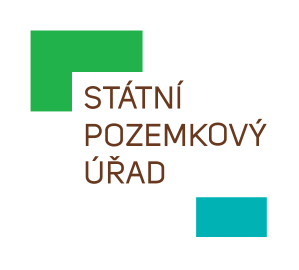  Sídlo: Husinecká 1024/11a, 130 00 Praha 3 - Žižkov, IČO: 01312774, DIČ: CZ 01312774Krajský pozemkový úřad ………..adresaNaše značka:	Spisová značka:	Vyřizuje.: 	Tel.:		ID DS:		z49per3E-mail:		Datum:		OBJEDNÁVKAObjednatel:Česká republika – Státní pozemkový úřadKrajský pozemkový úřad pro ………………..Se sídlem ………………………….IČO: 01312774Poskytovatel: Název: IČO: Sídlo: Na základě Rámcové dohody č.j…………..uzavřené dne …………. („Rámcová dohoda“) mezi Objednatelem a Poskytovatelem, tímto objednáváme u shora uvedeného Poskytovatele následující Služby: [bude doplněna specifikace poskytovaných Služeb; případně odkaz na Přílohu A této Objednávky]Cena SlužebObjednatel se zavazuje zaplatit Poskytovateli za Služby cenu stanovenou na základě jednotkové ceny uvedené v Příloze č. 3 Rámcové dohody, v souladu s čl. VII Rámcové dohody.Celková Cena za poskytnutí Služeb činí ……………. Kč bez DPHTermín předání výstupu Služeb:Poskytovatel se zavazuje, že výstupy Služeb Objednateli předá do:Kontaktní osoba Objednatele: Fakturační údaje (obligatorní náležitosti faktury):Obchodní firma PoskytovateleCena bez DPH, rozpis částky DPH podle sazbyČíslo účtu PoskytovateleSpecifikace služeb zadaná v zaslané objednávce je stanovená odborným odhadem 
z podkladů předaných v žádostech o vytyčení. V průběhu realizace mohou vyplynout okolnosti, které mohou mít dopad na specifikaci výše uvedených Služeb, případně termínu 
a bez kterých by nebylo možné řádně naplnit záměr vyplývající z požadovaných Služeb. Tyto okolnosti budou řádně zdokumentovány a odsouhlaseny v Protokolu o předání dokumentace této zakázky spolu s upravenou specifikací Služeb, měrných jednotek a termínu. Fakturace pak bude provedena podle reálně vykázaného a odsouhlaseného objemu provedených prací.Objednatel je povinen uhradit Poskytovateli cenu za poskytnutí Služby jen po jejich řádném poskytnutí, a to na základě daňového dokladu vystaveného Poskytovatelem (dále jen „faktura“). Přílohou faktury musí Protokol o předání dokumentace s potvrzením o bezchybnosti provedeného díla. Bez tohoto potvrzeného Protokolu o předání dokumentace nesmí být faktura vystavena.Smluvní strany jsou si plně vědomy zákonné povinnosti uveřejnit dle zákona č. 340/2015 Sb., o zvláštních podmínkách účinnosti některých smluv, uveřejňování těchto smluv a o registru smluv (zákon o registru smluv), ve znění pozdějších předpisů, tuto smlouvu včetně všech případných dohod, kterými se tato smlouva doplňuje, mění, nahrazuje nebo ruší, a to prostřednictvím registru smluv. Smluvní strany se dále dohodly, že tuto smlouvu zašle správci registru smluv k uveřejnění prostřednictvím registru smluv Objednatel. Nedílnou součástí této Objednávky jsou tyto přílohy:Příloha A:	Specifikace SlužebPříloha x:	případně jiné přílohy	Návrh Objednávky bude Objednateli v souladu s čl. IV bodem 5. Rámcové dohody doručen ve dvou vyhotoveních podepsaných osobou oprávněnou jednat jménem Poskytovatele.S pozdravem	                                      		                       ………………………………..ředitel/ka Krajského pozemkového                     úřadu pro ……Akceptace objednávky Poskytovatelem……………………………………………..Podpis oprávněné osoby PoskytovatelePříloha č. 3Specifikace poptávaných Služeb – Poskytovatel/Poskytovatel č. 1Specifikace poptávaných Služeb – Poskytovatel č. 2Specifikace poptávaných Služeb – Poskytovatel č. 3 ………………     dne ……………….............................................................................Česká republika – Státní pozemkový úřad, PoložkaCena v Kč bez DPHSazba DPH v %Cena v Kč vč. DPH[bude doplněno][bude doplněno][bude doplněno][bude doplněno][bude doplněno][bude doplněno][bude doplněno][bude doplněno]CELKEM:[bude doplněno][bude doplněno][bude doplněno]ČísloPoložkaMěrná jednotkaCena v Kč bez DPHVýše DPH v KčCena v Kč vč. DPHVytyčení hranic pozemkůVytyčení hranic pozemkůVytyčení hranic pozemkůVytyčení hranic pozemkůVytyčení hranic pozemkůVytyčení hranic pozemků1Vytyčení lesních pozemků – DKM100 bm*2Vytyčení zemědělských a ostatních pozemků – DKM100 bm*Ostatní:Ostatní:Ostatní:Ostatní:Ostatní:Ostatní:3Trvalé označení hranic pozemků dle § 91 odst. 1 Katastrální vyhlášky1 ksČísloPoložkaMěrná jednotkaCena v Kč bez DPHVýše DPH v KčCena v Kč vč. DPHVytyčení hranic pozemkůVytyčení hranic pozemkůVytyčení hranic pozemkůVytyčení hranic pozemkůVytyčení hranic pozemkůVytyčení hranic pozemků1Vytyčení lesních pozemků – DKM100 bm*2Vytyčení zemědělských a ostatních pozemků – DKM100 bm*Ostatní:Ostatní:Ostatní:Ostatní:Ostatní:Ostatní:3Trvalé označení hranic pozemků dle § 91 odst. 1 Katastrální vyhlášky1 ksČísloPoložkaMěrná jednotkaCena v Kč bez DPHVýše DPH v KčCena v Kč vč. DPHVytyčení hranic pozemkůVytyčení hranic pozemkůVytyčení hranic pozemkůVytyčení hranic pozemkůVytyčení hranic pozemkůVytyčení hranic pozemků1Vytyčení lesních pozemků – DKM100 bm*2Vytyčení zemědělských a ostatních pozemků – DKM100 bm*Ostatní:Ostatní:Ostatní:Ostatní:Ostatní:Ostatní:3Trvalé označení hranic pozemků dle § 91 odst. 1 Katastrální vyhlášky1 ks